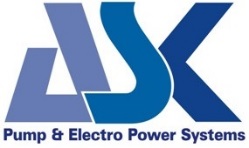 DATA SHEETModel: BB4DATA SHEETModel: BB4Client: Client: DATA SHEETModel: BB4DATA SHEETModel: BB4Datasheet No.: xxxxxx-xxx-x-A0Datasheet No.: xxxxxx-xxx-x-A0DATA SHEETModel: BB4DATA SHEETModel: BB4Date:Date:DATA SHEETModel: BB4DATA SHEETModel: BB4Tag No.:Tag No.:DATA SHEETModel: BB4DATA SHEETModel: BB4Quantity:Quantity:Performance CurvePerformance CurveFluid Data:Fluid Data:Fluid Data:xxxxxxFluid NamexxxxxxTemp. (°C)xxxxxxDensity (Kg/m3)xxxxxxViscosity (cP)xxxxxxNPSHa (m)Pump Data:Pump Data:Pump Data:Type: Multi-stage, Ring Section, Horizontal, CentrifugalType: Multi-stage, Ring Section, Horizontal, CentrifugalType: Multi-stage, Ring Section, Horizontal, CentrifugalxxxxxxNo. of StagesAnti-FrictionAnti-FrictionBearing TypeDry-FlexibleDry-FlexibleCoupling TypexxxxxxRated Impeller Dia.(mm)Performance DataPerformance DataPerformance DataxxxxxxFlow Rate (m3/h)xxxxxxDiff. Head (m)xxxxxxEfficiency (%)xxxxxxRated Power (kW)xxxxxxNPSHr (m)Materials:	Materials:	Materials:	xxxxxxMaterial CodexxxxxxCasingxxxxxxDiffuserxxxxxxImpellerxxxxxxShaftShaft Seal:Shaft Seal:Shaft Seal:xxxxxxSeal TypexxxxxxAPI PlanDriver Data:Driver Data:Driver Data:Electric, InductionElectric, InductionTypexxxxxxManufacturerxxxxxxPower (kW)xxxxxxSpeed (rpm)xxxxxxVolt/Phase/HertzIP55IP55Ingress ProtectionxxxxxxEx. ProtectionF rise to BF rise to BInsulation ClassWeight (kg)Weight (kg)Weight (kg)xxxxxxPumpxxxxxxMotorxxxxxxBaseplatexxxxxxOtherxxxxxxTotalOutline DrawingOutline DrawingDimensions (mm)Dimensions (mm)Dimensions (mm)xxxxxxL1xxxxxxL2xxxxxxh1xxxxxxh2Nozzle Specification:Nozzle Specification:Nozzle Specification:xx / PN16 / RFxx / PN16 / RFN1 (Suction)xx / PN40 / RFxx / PN40 / RFN2 (Discharge)EN 1092-1EN 1092-1Flanges StandardNotes:Notes:Notes:1-Dimensions are in mm2-Drawings is not to scale, Not to be used for construction1-Dimensions are in mm2-Drawings is not to scale, Not to be used for construction1-Dimensions are in mm2-Drawings is not to scale, Not to be used for constructionDoc. No.:Doc. No.:ARYA SEPEHR KAYHANARYA SEPEHR KAYHANARYA SEPEHR KAYHAN